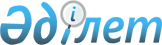 О внесении изменения в Приказ и.о. Министра труда и социальной защиты населения Республики Казахстан от 25 апреля 2000 года N 99-п "Об утверждении Правил организации деятельности Центров социальной адаптации для лиц, не имеющих определенного места жительства"Приказ Министра труда и социальной защиты населения Республики Казахстан от 10 декабря 2004 г. N 295-п. Зарегистрирован в Министерстве юстиции Республики Казахстан 7 января 2005 г. за N 3332



     В совершенствования деятельности Центров социальной адаптации для лиц, не имеющих определенного места жительства, приказываю: 



     1. Внести в 
 Приказ 
 и.о. Министра труда и социальной защиты населения Республики Казахстан от 25 апреля 2000 года N 99-п "Об утверждении Правил организации деятельности Центров социальной адаптации для лиц, не имеющих определенного места жительства" (зарегистрирован в Реестре государственной регистрации нормативных правовых актов 29 июля 2000 года за № 1204, опубликован в Бюллетене нормативных правовых актов Республики Казахстан, 2000 год, № 9) следующее изменение:



     в Правилах организации деятельности Центров социальной адаптации для лиц, не имеющих определенного места жительства, утвержденных указанным Приказом:



     в пункте 2 слова ", не более 3-х месяцев," исключить.



     2. Настоящий приказ вступает в силу со дня государственной регистрации в Министерстве юстиции Республики Казахстан.

  

 Министр


Согласовано:                    Согласовано: 



Министр внутренних дел          Министр здравоохранения



Республики Казахстан            Республики Казахстан



22.12.2004 г.                   21.12.2004 г.

					© 2012. РГП на ПХВ «Институт законодательства и правовой информации Республики Казахстан» Министерства юстиции Республики Казахстан
				